Product
Condensate Pumps 
CP Series Condensate PumpsApplication
Condensate removal for HVAC/R equipmentPurpose
This product Is designed to automatically evacuate condensate or water discharge from HVACR equipment up to 22' vertically once the condensate in the reservoir reaches a specified level.Advantages
AsurityTM CP-22 series pumps beat the industry standard of 20’ lift height by 2 feet and come with innovative features such as: vibration dampening feet and motor mounts, metal mounting tabs, four inlet holes (and 3 poly covers for the unused), LED indicators, float switch and duckbill-style check valve, and detailed installation instructions. Two terminals are provided allowing the installer flexibility to connect air-handler shut-down, an important safety consideration. CP-22 is available with 20’ of 3/8” tubing as well.Utilizing the same great features but in a low-height (4-3/8”) design, the CP-22LP is great for tight spaces.Maximum Condensate TemperaturesContinuous duty 140°FMaximum inlet temperature 160°FNot suitable for contact with steam or gases that exceed 160°FRated Voltage
120VAC / 230VAC / 60hHzRated Current Draw1.9 Amps (120VAC)1.0 Amps (230VAC)Input TypeUSA 3-prong molded plug (120VAC)NEMA 6-15 (230VAC)Maximum Lift HeightCP-22 series: 22’(Every AsurityTM condensate pump is computer tested to ensure excellent performance at all pumping levels.)Included AccessoriesInstruction BookletMetal Hang Tabs (plastic on CP-16)4’ Remote Shutoff Leads w/insulated terminalsPolyethelene inlet covers (3)Wiring Color References120V- Black – Live/Hot- White – Neutral- Green – Ground- (All installations must conform to local building codes)230V- Brown – Live/Hot- Blue – Live/Hot- Green/Yellow – Ground
- (All installations must conform to local building codes)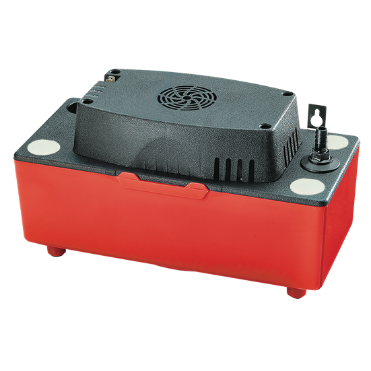 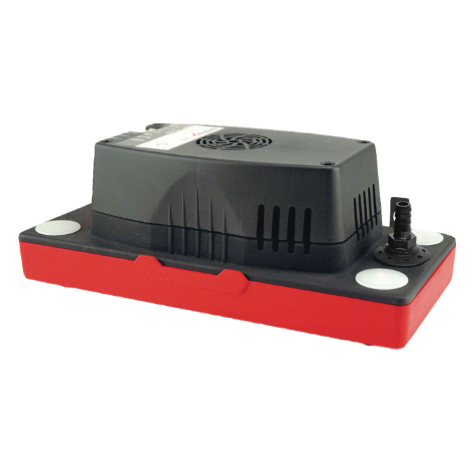 Flow Rate @ Zero HeadCP-22: 1.6 gallons per minuteDimensionsCP-22: 11.8” x 5.9” x 6.7” (4.9” low profile)CP-22: 5 lbs. (4.7 lbs. low profile)Inlet Height from BaseCP-22: 4.4” (1.75” low profile)Tank CapacityCP-22: 1/2 gallonCP-22LP: 3/8 gallonFlow Rate @ Zero HeadCP-22: 1.6 gallons per minuteDimensionsCP-22: 11.8” x 5.9” x 6.7” (4.9” low profile)CP-22: 5 lbs. (4.7 lbs. low profile)Inlet Height from BaseCP-22: 4.4” (1.75” low profile)Tank CapacityCP-22: 1/2 gallonCP-22LP: 3/8 gallonSKU Specific Package MetricsCP-22 Pump Performance Curve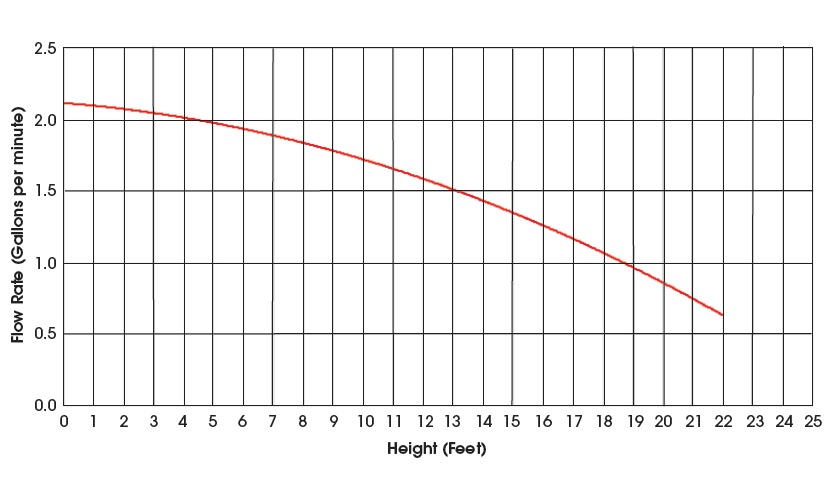 SKU Specific Package MetricsCP-22 Pump Performance Curve